Your recent request for information is replicated below, together with our response.I would stress that as you have submitted what is effectively a written request for access to information, we have treated the questions below as a Freedom of Information request.Please liaise directly with our Safety Camera Unit as regards the Notice of Intended Prosecution.Before we can proceed with this matter, as director and beneficiary of my legal person/ corporation Iain Livingston has 28 days to respond in writing and provide proof of claim with evidence that you have legal and lawful authority to act as my public servant, to bother me at all.Iain Livingstone is hereby further noticed that we at all times, upon Iain Livingstone under his own full commercial capacity with clean hands in equity providing full, complete, certain and not misleading disclosure to the following questions:Is [forename of applicant] you?Where or when did [forename of applicant] give Iain Livingstone any consent to contract?Is Police Scotland a private or limited company?Is a man or woman subject to legal rules?Is Police Scotland registered with Dunn and Bradstone or companies house?What laws did [forename of applicant] allegedly break?Is Iain Livingstone demanding money with menace?Does demanding money with menace not breaching my peace?Is [forename of applicant] not a living man of flesh and blood?Does Iain Livingstone have a signed contract with us?Is [full name of applicant] not a trust/ infant/ minor?Is [full name of applicant] not the principal beneficial equitable title holder?Are we not all under common law?What harm, injury or wrong did we do to Iain Livingstone?Does meeting of the minds (maxim of law) not come info force?Have both parties agreed to these acts and statutes?In terms of section 14(1) of the Freedom of Information (Scotland) Act 2002, I am refusing to respond to your request on the basis that I consider it to be ‘vexatious’. ‘Vexatious’ is not defined in the Act but I would refer to the following factors as set out in the Commissioner’s guidance: It would impose a significant burden on the public authorityIt does not have a serious purpose or valueIt is designed to cause disruption or annoyance to the public authorityIt has the effect of harassing the public authorityIt would otherwise, in the opinion of a reasonable person, be considered to be manifestly unreasonable or disproportionate. Furthermore, an authority can reasonably conclude that a particular request represents the continuation of a pattern of behaviour. It might, in those circumstances, decide the request can be refused as the continuation of the pattern of behaviour makes the latest request vexatious. This may arise, for example, where a requester has an on-going grievance against a public authority, or could reasonably be described as conducting an extended campaign to the point that their behaviour can be described as obsessive. It is my assessment that this request has no serious purpose or value. It follows an increasingly familiar ‘template’ style letter sent to Police Scotland (mostly in terms of FOI) seeking to challenge our legitimacy, particularly as regards the policing of road traffic matters.  FOI is not a forum for philosophical debate regarding those matters. The purpose of FOI is to provide a right of access to recorded information and we respond to thousands of requests each year which seek to exercise that right. We are committed to the principles of openness and accountability and that means focusing on those requests whereby individuals are genuinely motivated by accessing the information we hold. It is my assessment that overall, your request has no serious purpose or value and in the opinion of a reasonable person, would be considered to be manifestly unreasonable or disproportionate. I can confirm that your request has the effect of harassing Police Scotland in the circumstances and is both a burden and significant waste of resources. Notwithstanding the above, and in terms of our section 15 duty to advise and assist applicants, I can advise as follows. Police Scotland is a public authority, established on 1 April 2013 by the Police and Fire Reform (Scotland) Act 2012:Police and Fire Reform (Scotland) Act 2012 (legislation.gov.uk)About Us - Police ScotlandFurther information as regards the Road Traffic Act 1988 can be found online:Road Traffic Act 1988 (legislation.gov.uk)Further information as regards the operation of safety cameras can be found online:Q & A — Safety Cameras ScotlandIf you require any further assistance please contact us quoting the reference above.You can request a review of this response within the next 40 working days by email or by letter (Information Management - FOI, Police Scotland, Clyde Gateway, 2 French Street, Dalmarnock, G40 4EH).  Requests must include the reason for your dissatisfaction.If you remain dissatisfied following our review response, you can appeal to the Office of the Scottish Information Commissioner (OSIC) within 6 months - online, by email or by letter (OSIC, Kinburn Castle, Doubledykes Road, St Andrews, KY16 9DS).Following an OSIC appeal, you can appeal to the Court of Session on a point of law only. This response will be added to our Disclosure Log in seven days' time.Every effort has been taken to ensure our response is as accessible as possible. If you require this response to be provided in an alternative format, please let us know.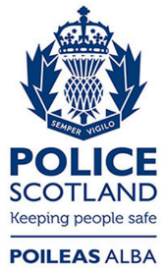 Freedom of Information ResponseOur reference:  FOI 23-1852Responded to:  27th July 2023